 Факультет, кафедра, лаборатория 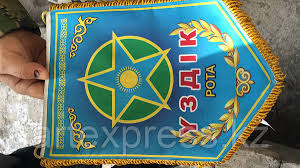 